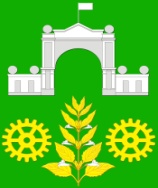 АДМИНИСТРАЦИЯ ВИМОВСКОГО СЕЛЬСКОГО ПОСЕЛЕНИЯ УСТЬ-ЛАБИНСКОГО РАЙОНАП О С Т А Н О В Л Е Н И Еот 23 мая 2019 г.         			                                           № 72п.ВимовецОб определении видов обязательных работ, мест и объектов для отбывания уголовного наказания в виде исправительных работ на территории Вимовского сельского поселения Усть-Лабинского района В соответствии со статьями 49, 50 Уголовного кодекса Российской Федерации, статьями 25, 39 Уголовно-исполнительного кодекса Российской Федерации, руководствуясь Федеральным законом от 06 октября 2003 года 131-ФЗ «Об общих принципах организации местного самоуправления в Российской Федерации» постановляю, на основании письма прокуратуры Усть-Лабинского района от 29.03.2019 г. № 17-3-19/2805 и письма Администрации МО Усть-Лабинского района от 18.04.2019 г. № 359, постановляю:1. Пересмотреть перечень мест для отбытия наказания лицам, осужденным к исправительным и обязательным работам на территории Вимовского сельского поселения. 2. При пересмотре постановления администрации Вимовского сельского поселения Усть-Лабинского района от 01 июня 2018 года № 53 «Об определении видов обязательных работ, мест и объектов для отбывания уголовного наказания в виде исправительных работ на территории Вимовского сельского поселения Усть-Лабинского района» оставить постановление без изменений, так как перечень в приложении 1 и 2 соответствует действительности.3. Общему отделу администрации Вимовского сельского поселения Усть-Лабинского района (Ерёмина) обнародовать постановление в установленном порядке и разместить на официальном сайте Вимовского сельского поселения Усть-Лабинского района в сети «Интернет».4. Контроль за выполнением настоящего постановления возложить на и.о. главы Вимовского сельского поселения Усть-Лабинского района Карпович В.А. 5. Постановление вступает в силу со дня его официального обнародования.И.о. главы Вимовского сельского поселения Усть-Лабинского района                                                                     Карпович В.А.ПРИЛОЖЕНИЕ № 1к постановлению администрацииВимовского сельского поселенияУсть-Лабинского  районаот 23.05.2019 г. № 72 ПРИЛОЖЕНИЕ № 1к постановлению администрацииВимовского сельского поселенияУсть-Лабинского  районаот 01.06.2018 г. № 53 Места отбывания уголовного наказания в виде исправительных работ на территории Вимовского сельского поселения Усть-Лабинского районаИ.о. главы Вимовского сельского поселения Усть-Лабинского района                                                                    Карпович В.А.ПРИЛОЖЕНИЕ № 2к постановлению администрацииВимовского сельского поселенияУсть-Лабинского  районаот 23.05.2019 г. № 72 ПРИЛОЖЕНИЕ № 2к постановлению администрацииВимовского сельского поселенияУсть-Лабинского  районаот 01.06.2018 г. № 53 Места отбывания уголовного наказания в виде обязательных работ на территории Вимовского сельского поселения Усть-Лабинского районаИ.о. главы Вимовского сельского поселения Усть-Лабинского района                                                                 Карпович В.А.№ п/пНаименованиеАдрес места расположенияВиды работ1МБУ «Старт» Вимовского сельского поселения Усть-Лабинского районап. Вимовец, ул. Красная, 11уборка улиц, дворов, использование в качестве разнорабочих, копание, покос травы, помощь в устранении утечек воды№ п/пНаименованиеАдрес места расположенияВиды работ1Администрация Вимовского сельского поселения                           Усть-Лабинского районап. Вимовец, ул. Красная, 11уборка улиц, дворов, использование в качестве разнорабочих, копание, покос травы, помощь в устранении утечек воды2МБУ «Старт» Вимовского сельского поселения Усть-Лабинского районап. Вимовец, ул. Красная, 11уборка улиц, дворов, использование в качестве разнорабочих, копание, покос травы, помощь в устранении утечек воды